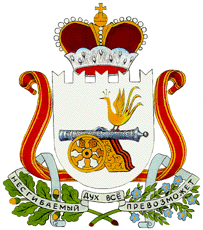 АДМИНИСТРАЦИЯ  БОЛТУТИНСКОГО СЕЛЬСКОГО ПОСЕЛЕНИЯ  ГЛИНКОВСКОГО РАЙОНА  СМОЛЕНСКОЙ ОБЛАСТИП О С Т А Н О В Л Е Н И Е от "10" февраля  2020 г.                                                               № 16В целях приведения нормативного правового акта в соответствии с действующим законодательством Российской ФедерацииАдминистрация Болтутинского сельского поселения Глинковского района Смоленской области п о с т а н о в л я е т:Внести в постановление Администрации Болтутинского сельского поселения Глинковского района Смоленской области от от 21.07.2015 г. № 36 «Об утверждении Административного регламента предоставления муниципальной услуги «Предоставление разрешения на отклонение от предельных параметров разрешенного строительства на территории Болтутинского сельского поселения Глинковского района Смоленской области» (редакции постановления от 28.03.2016 г. № 21, от 06.03.2019 г. № 10) следующие изменения: п. 2.6.4. раздела 2.6 «Исчерпывающий перечень документов, необходимых в соответствии с законодательными и иными нормативными правовыми актами для предоставления муниципальной услуги, подлежащих представлению заявителем» дополнить абз. 2 следующего содержания: «Заявление о предоставлении разрешения на отклонение от предельных параметров разрешенного строительства, реконструкции объектов капитального строительства может быть направлено в форме электронного документа, подписанного электронной подписью».п. 3.3.1. раздела 3.3 «Прием и регистрация документов»,  дополнить абз. 2 следующего содержания: «Заявление о предоставлении разрешения на отклонение от предельных параметров разрешенного строительства, реконструкции объектов капитального строительства может быть направлено в форме электронного документа, подписанного электронной подписью».2.Настоящее постановление вступает в силу со дня его принятия и подлежит обнародованию в соответствии со статьей 40 Устава Болтутинского сельского поселения Глинковского района Смоленской области. Глава муниципального образованияБолтутинского сельского поселенияГлинковского района Смоленской области                                  О.П.АнтиповаО внесении изменений в постановление  Администрации Болтутинского сельского поселения Глинковского района Смоленской области от 21.07.2015 г. № 36 «Об утверждении Административного регламента предоставления муниципальной услуги «Предоставление разрешения на отклонение от предельных параметров разрешенного строительства на территории Болтутинского сельского поселения Глинковского района Смоленской области»